Matcha Maca Choco Latte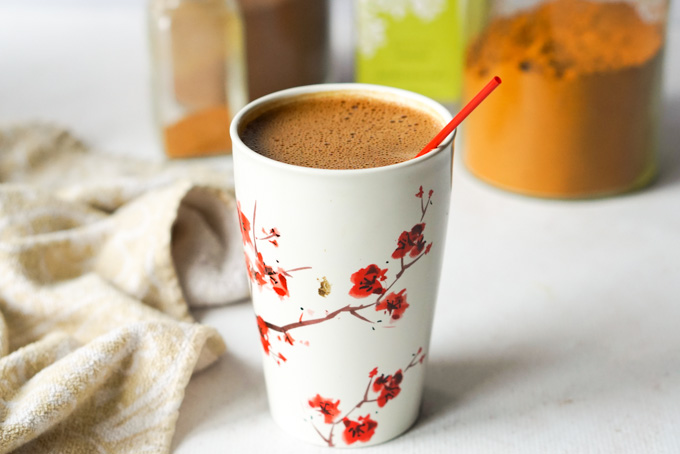 Ingredients1 tbsp Cacao powder, raw1 tsp Matcha powder1 tsp Maca powder1/2 tsp Cinnamon 1/2 tsp Maca powder1/2 tsp powdered Ginger1 tbsp Coconut oil1 cup almond, hemp or coconut milk 2 Tbsp coconut cream for extra creaminess1 ½ Tbsp raw honey, maple syrup or other sweetener to taste MethodHeat nut milk, coconut cream and honey. Add powdered ingredients and whisk or blend in a blender.  Enjoy hot or chilled on ice